The contents of this publication were developed under a grant from the U.S. Department of Education. However, the content does not necessarily represent the policy of the Department of Education, and you should not assume endorsement by the Federal Government.Virtual Visits Due to most spring college visits being cancelled due to the COVID-19 precautions, GEAR UP staff can use this guide to provide virtual college visits for students. GEAR UP Portal DocumentationPlease document this activity in the portal as below, if you can verify and document that students complete a virtual tour:If you are not able to verify and document, you are still encouraged to provide the information to students and families through any communication you have available to you. Questions? Please contact Beth Kelly, bethk@wsac.wa.gov for questions about the activities. Please contact Kelly Keeney, kellyk@wsac.wa.gov  for questions about documentation. Prepare StudentsOnce you have identified the goals of the visit, you can create and implement online activities. The activities should encourage students to think about and question the different aspects of what makes a college good fit. Students will learn about options, identify preferences, and get engaged.  Sample activities in the appendix get students to consider the following aspects and their preferences: Type (liberal arts, technical, professional).Academics (types of degrees and majors offered).Location (distance from home, online, rural, urban, etc.).Number of students (small, medium, or large).Student life (on-campus housing, extracurricular   activities, sports teams, academic support).Student body diversity.Independent or religiously affiliated.Cost and financial aid availability.Activity Ideas These activities can be at home alone or with family members. Ideas, many of which can be found in the appendix, include:Online Scavenger Hunt for interesting facts about the college.Virtual tour, see appendix, for a list of recommended websites.Budgeting/math activities on college tuition and fees.Encourage students to think about and ask questions about the different aspects of what makes a college a good fit when visiting. Have students research and compare colleges based on their preferences, academic record, connection to future careers and financial needs.Have students prepare for the transition to college, by completing the resource and support services handout. Virtual Tour ResourcesIn addition to exploring the resources available on two- and four- year school’s website, check out the following websites for more virtual visit information: CampusTours.com and YouVisit.com2- and 4- Year School Exploration & PreparationBig Future. Free, step-by-step approach college and career exploration and planning tool.  Check Out a College. Information about Washington state community and technical colleges.Get Schooled. A free, digital college and job advisor.Unigo.com. An online resource that allows you to explore colleges, connect with current students, and get expert advice on how to succeed in college and beyond.Washington State Institutions Offering Virtual Tours 7th Grade Visit Benchmarks & Activities FocusBuild College-Going IdentityGoalIntroduction to college campuses. Demystify college.Make welcoming.Allow students to see themselves as college material.Introduction and exposure to different types of colleges for students and families.Pre-visit ActivityProvide overview of institution. Ask each student to make a list of five things they believe to be true about a college campus. Ask them to put their name on the list and collect the lists before the visit. You can use the True/False College Quiz included in following pages as a pre-test. Campus Visit Could IncludeScavenger hunt, trivia games, or other fun activities. Post-visitHave each student revisit the list of five things they believed to be true about a college campus they made before the visit. Identify what was true or untrue about the college campus. Conduct the True/False College Quiz as a classroom discussion to assess students’ learning (post-test). True/False College QuizNinety percent of teens want to go to college.  True  False Some of the best colleges are ones you’ve never heard of.  True  False There are about 2,500 two- and four-year colleges and universities in the country. True  False Washington State has more than 60 two-year and four-year colleges and universities.  True  False It’s best to wait to visit colleges until after you have been admitted.  True  False Colleges are concerned with more than just your academic development.  True  False You won’t get financial aid unless you are a straight-A student.  True  False The college with the lowest price will be the most affordable for you.  True  False In Washington, most jobs will require a college certificate or degree.  True  False A college degree takes four years to complete.  True  False True/False College Quiz: Answer Key Ninety percent of teens want to go to college.TRUE: In national surveys, 90 percent of students say they aspire to attend college.Some of the best colleges are ones you’ve never heard of.TRUE: Some of the nation’s finest colleges don’t play big-time athletics, which is usually the most common source of name recognition. Students should do plenty of research outside of the sports roster.There are about 2,500 two- and four-year colleges and universities in the country.FALSE: There are more than 4,000. With these many options, students are bound to find a school or program that fits their needs and personality.Washington State has more than 60 two-year and four-year colleges and universities.TRUE: Washington State offers a wide variety of high-quality education options throughout all regions of the state.It’s best to wait to visit colleges until after you have been admitted.FALSE: Students should visit colleges early and often to make sure they understand their options and apply to colleges they could be happy attending.Colleges are concerned with more than your academic development.TRUE: Most colleges focus on developing the “whole person.” That means they offer lots of experiences to engage and teach students outside the classroom. Things like school clubs, free lectures or concerts, art shows, theatrical productions, student government organizations, and recreational opportunities can be an important part of student learning and development. You won’t get financial aid unless you are a straight-A student.FALSE: A great deal of financial aid is based on financial need — not grades or academic achievement. Plus, many organizations and colleges offer scholarships for students who have solid (but not perfect) grades or excel in other areas. The college with the lowest price will be the most affordable for you.FALSE: Some schools with a higher sticker price offer more financial aid. Larger financial aid packages may lower the total cost for students.In Washington, most jobs will require a college certificate or degree.TRUE: By 2020, 68% of jobs in Washington will require some postsecondary education.A college degree takes four years to complete.FALSE: Associate degrees usually take around two years, and certificates can be obtained in a matter of months.8th Grade Visit Benchmarks & ActivitiesFocusBuild College-Going IdentityGoalIntroduction to college campuses.Refine knowledge about college campuses. Debunk misconceptions.Introduction and exposure to different types of colleges for students and families.Pre-visit ActivityHave students complete a career inventory or learning style assessment.Use the college knowledge rubric in this toolkit to poll students and make a list of any prior knowledge they have about the college that they will visit online.If possible, discuss the campus with them and clarify any misconceptions. Additionally, use the rubric information to learn what your students are interested in.  Campus Visit Could IncludeAn online scavenger hunt. Post-visitComplete the third column of the college knowledge rubric after the visit. Consider sharing completed rubric and giving it to students who were unable to participate in online visits. College Knowledge RubricCollege Name:9th Grade Visit Benchmarks & ActivitiesFocusBuild College-Going IdentityGoal Exposure to different types of colleges.Expand understanding of college culture.Explore clubs, organizations, and student life.Introduction and exposure to different types of colleges for students and families.Pre-visit ActivityOverview of college options and requirements.Encourage students to think about the types of clubs and organizations they are currently involved in both at school and within their community. Ask the students if they find themselves in leadership roles within their extracurricular work or during school. Ask students if they could see themselves being involved in extracurricular activities at the college level. Have students complete the first column of the Student Leadership Opportunities sheet. Have students write down questions they have about that school. Make sure the questions relate to learning experiences, scholarship dollars, leadership growth, and the college culture. Campus Visit Could IncludeReview Admissions page. Review Student Life (clubs, organizations) pages. Post-visitHave each student complete the Student Leadership Opportunities (see next page). Have students write down which clubs and organizations they may want to join in college and why. Student Leadership Opportunities10th Grade Visit Benchmarks & ActivitiesFocusCollege Exploration/Fit and MatchGoal Understand the relationship between college majors and careers.Exposure to different types of colleges for students and families.Pre-visit ActivityOverview of college options, financial aid. Virtual tours.Have students complete the free online career interest quiz, explore careers, view job trends, and find education programs or colleges using Career Bridge. They can also view apprenticeships, military options, and other career resources through Career Bridge. Students should write down five possible careers from the career clusters they would like to consider pursuing.Campus Visit Could IncludeReviewing the school’s website section on majors and careers. Post-visitHave students explore college options at https://bigfuture.collegeboard.org/college-search Search by location, major, and much more. 11th Grade Visit Benchmarks & ActivitiesFocusCollege Exploration/Fit and MatchGoal Selection for best match and fit. Preparation for transitions. Understanding of entrance requirements and institutional aid.Encourage families to participate to help in college selection. Pre-visit ActivityUnderstanding entrance requirements and how to apply.Explain the various admission exams:  PSAT, SAT, ACT, SAT Subject Tests, ACCUPLACER, or ASVAB.  Tell students that no matter what path they choose, they will probably need to take at least one entrance exam. Those exams begin in the junior year. The SAT and ACT are the main entrance exams for four-year college.Give overview of registration process and fee waiver options that they will need in the future. Provide overview of test preparation resources and GEAR UP services and activities. Campus Visit Could IncludeVirtual tour.Look at school facts.Review entrance requirements and academic requirements for securing scholarships offered by the campus. Read any information on transferring.Post-visitEncourage students to apply for scholarships. Remind students of the importance of taking the ACT/SAT early. Remind them that they can take the tests more than once to improve their scores. Go over the requirements for obtaining the College Bound Scholarship.12th Grade Visit Benchmarks & ActivitiesFocusCollege Exploration/Fit and MatchGoal Preparation for transitions.Learn how to apply for college.Determine which schools best suits needs.Pre-visit ActivityNarrow down selection. Ask students to review their college visit note cards from previous visits. Have them think about how their views have changed over time and identify their major postsecondary wants and needs. Review the 12th Year Campaign Student Workbook in detail with students. (Visit the education and outreach tab of readysetgrad.org to download the guide or request paper copies.) Campus Visit Could IncludeA virtual campus tour.Review college facts.Review admissions and financial aid pages. Encourage them to email admissions office for questions or to provide a step-by-step overview of the steps to complete after applying to college. Post-visitAsk each student to provide you with a list of schools or programs they are planning on applying to. Follow up throughout the next few weeks or months to ensure that students are on track. Make sure that students who are planning on attending a four-year college have taken the ACT or SAT. Assist students in preparing for the ACCUPLACER. Discuss scores required for admission. If students need to take or retake the tests, encourage them to use the free test prep resources. AppendixThe appendix contains templates and planning tools such as handouts, pre-visit activities, games, pre- and post-surveys, and additional resources. Customize these documents to fit your needs.Online Scavenger HuntBefore our visit to: ___________________________________________, you’ll need to do some detective work. Start out by going to the college’s website and answering the questions below. In what town is the main campus located? _____________________________________________How many students attend? ________________________________________________________How much are tuition and fees for one year? __________________________________________Do they have on-campus housing (dorms)?  Yes  NoIf so, how much does it cost for the year? _____________________________________________What are the school colors? ________________________________________________________What is the school mascot? ________________________________________________________Names of two student clubs that I might be interested in joining:__________________________________________________________________________________________________________Do they have fraternities and sororities?  Yes  NoWhat does it take to be admitted into this college?What kinds of grades or GPA do I need to be admitted? ________________________________What classes do I need to take? ____________________________________________________Do I need a standardized test like SAT or ACT?  Yes  NoIf yes, which one(s) will the school accept? _____________________________________________Name three different majors offered at this college that are interesting: __________________________________________________________________________________________________________________________________________________________________________________________________________________________________________What types of support services are offered? __________________________________________What kinds of degrees can you earn at this college? Check all that apply: Associate’s		Bachelor’s		Master’s		DoctorateIs there a career center at this college?  Yes  NoIf so, what kinds of services do they offer to students? ___________________________________Now that you’ve done your research, think about what you would like to gain from visit to the college. Give three answers for each question below. What are some questions you’d like to ask students on campus?_______________________________________________________________________________________________________________________________________________________________________________________________________________________________________What are some questions you’d like to ask someone that works there?_______________________________________________________________________________________________________________________________________________________________________________________________________________________________________What parts of the campus would you most like to see and why?__________________________________________________________________________________________________________________________________________________________Why Go to College?Use the College Board’s Explore Careers feature to complete this page. Take a Closer Look: At Community & Technical CollegesGo to Check out a College then click on “Find a College & Program” and then “Search by College and Program.” Then complete this page. College ResearchGo to the College Board website. Click on “Students.” Then click on “Find Colleges” and locate a college either by typing in its name or by completing the search process. Then complete this page. Graduation RequirementsWhat Is Required to Graduate from High School?How is that different from what is required to be admitted to college?*Note: For more information about credit and non-credit requirements, please visit the State Board of Education at: www.sbe.wa.gov/graduation.php 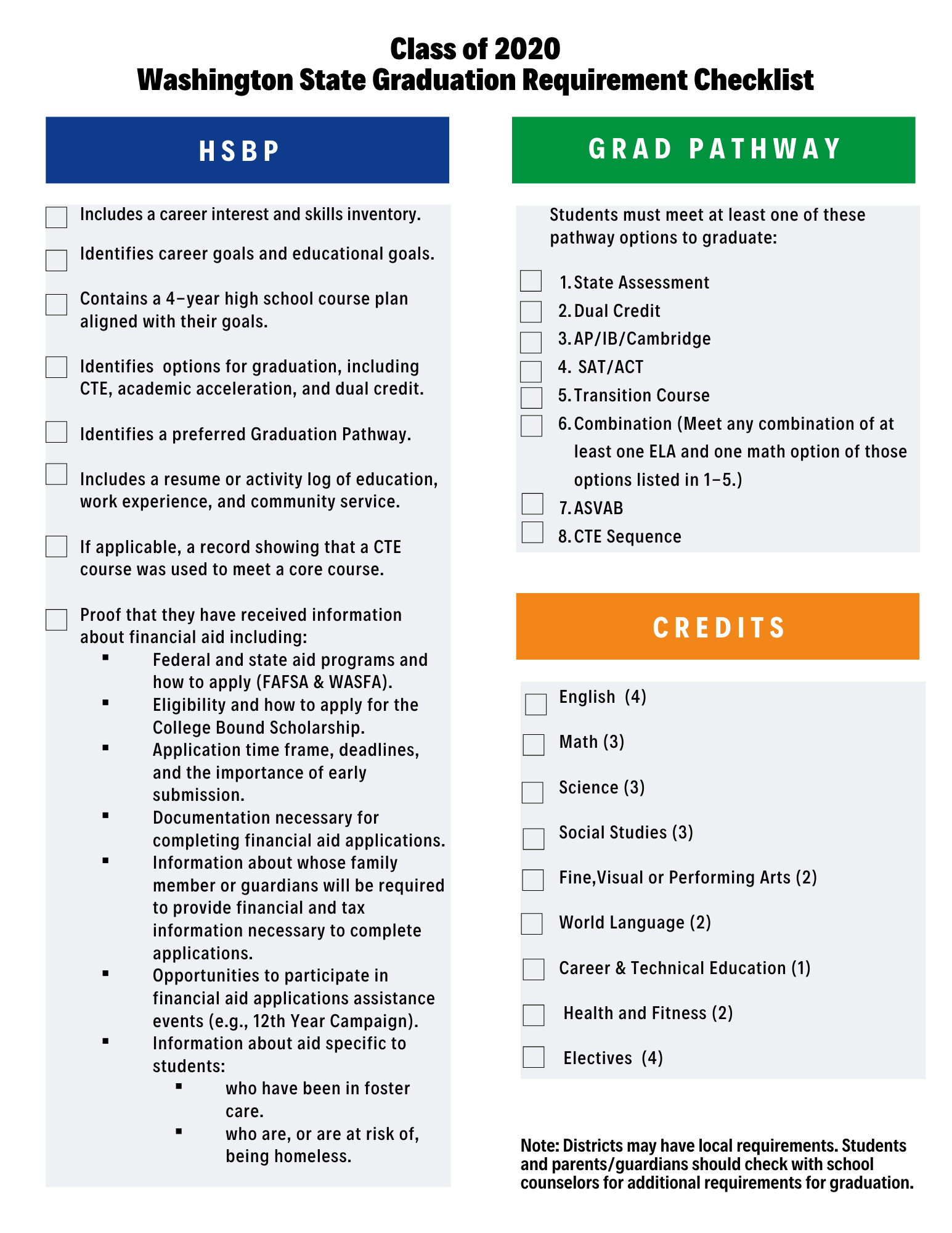 College Comparison ScorecardCompare colleges based on the characteristics that are most important to you. This scorecard helps you evaluate colleges side-by-side. Step1: Take the “What is my ideal college?” survey in the left column.Step2: Rank the colleges that you visit in person or on a virtual tour on a scale of 1 to 3 (3 is best!) based on how well they fit your criteria. Step 3: Total the scores up to see what college might be the best fit for you. College Comparison WorksheetThis pre-visit activity requires you to investigate various aspects of postsecondary institutions. Evaluate each school in the areas listed below and then compare your evaluations. Pre-Visit SurveyHave you been on a college campus before?  Yes  NoWhen I think of going to college, I think of: Three questions I have for college students or staff while on an in-person campus visit:1.2.3.Three things that I would like to learn while on the college visit:1.2.3.Activity Name: Virtual College Visit – NAME OF COLLEGE	Activity Type: College Visit – Name of Institution	Activity Time: 1 hourSchoolProvide Online ToursNo Tour on Website.Use an online scavenger hunt to help navigate.Or find other virtual tours using sites such as YouVisit.comBates Technical College XBellevue College Virtual Tour & FactsBellingham Technical College Videos & FactsBig Bend Community CollegeXCascadia College Online Sessions/TourCentral Washington University Online Sessions/Tour/Advising ApptsCentralia College XClark College XClover Park Technical College XColumbia Basin College XDigiPen Institute of Technology  XEastern Washington University Interactive Map with Photos & Facts.Edmonds Community College Virtual Tour Of A Residence Hall.Everett Community College Virtual Tour Of A Residence Hall.Gonzaga University Photos, Videos, & More.Grays Harbor College XGreen River College  Virtual Tour.Heritage University Virtual Tour.Highline College Webcam Views.Lake Washington Institute of Technology XLower Columbia College Virtual Tour.North Seattle College Northwest Indian College (A 4-year tribal community college) XOlympic College XPacific Lutheran University Virtual Tour.Peninsula College XPerry Technical Institute XPierce College - Fort Steilacoom/Puyallup.XRenton Technical College XSaint Martin's University Create A Personalized Viewbook & Explore an Interactive Map.Seattle Central College Virtual Tour.Seattle Pacific University Videos, One-On-Advising, Virtual Tours, And Webinars.Seattle University Virtual Tour. Shoreline Community College Online Info Sessions.Skagit Valley College XSouth Puget Sound Community College Virtual Tour.South Seattle Community College Virtual Tour.Spokane Community College  Virtual Tour. Spokane Falls Community College Virtual Tour.Tacoma Community College Short Video.The Evergreen State College Virtual Tour In English | Pǔtōnghuà (Mandarin) | Português (Portuguese) | Español (Spanish)University of Puget Sound Interactive Virtual Tour.University of Washington  Numerous Virtual Tours.University of Washington Bothell Numerous Virtual Tours.University of Washington Tacoma Virtual Admitted Student Day.Walla Walla Community College Virtual Tour.Walla Wall University  Multiple Virtual Tours. Washington State University Virtual Tour & More.Washington State University Spokane See Info For WSU.Washington State University Tri-Cities Virtual Appointments, Email, And Text Messaging.Washington State University Vancouver See Info For WSU.Wenatchee Valley College Photos.Western Washington University Virtual Tour. Whatcom Community College  XWhitman College Student-Led Virtual Tours.Whitworth University Videos & A Virtual Tour. Yakima Valley Community College Virtual Tour.What we already know about this college.What we want to learn about this college.What we learned about this college during our visit.Activities and organizations, I currently am or wish to become involved with in the future:Is there a similar opportunity at the college level?Is it possible to receive scholarships for participating in this opportunity?Example: Student CouncilSGA (Student Government Association)YesA career that interests me is (career name and reason):To prepare for this career my college major (or program) could be:I would need the following degree:One college I could attend for this major is (college name, location, reason):High school courses I should take to prepare include:A community or technical college near my home (list at least one)Programs offered by this college (list at least three programs, then circle the one you will research)Classes included as part of this program (list at least three classes required by the program)Type of degree or certificate offered by this programCost of this program (list dollar amount and unit of measurement – for example, $92/credit)Length of this program (for example, 4 quarters)Information to ResearchFindingsA college I might like to attendLocationType of school (private/public)Degrees offeredApplication deadlineFinancial aid deadlinePercent of applicants admittedMiddle 50% SAT Critical Reading scoresMiddle 50% SAT Math scoresMiddle 50% SAT Writing scoresMiddle 50% ACT Composite scoreIn-state tuition and feesOut-of-state tuition and feesMost popular majorsWhat interests me about this collegeSubject AreaWA High School Graduation Requirements (2020)Minimum WA College Admission RequirementsMy College Choice:______________________English   4 credits4 creditsMathematics3 credits 3 credits (incl math senior yr)Science3 credits (2 labs)2 credits (2 labs)Social Studies3 credits3 creditsArts2 credit1 creditHealth & Fitness2 credits-Career &Technical Education (CTE)1 credit World Languages2credits2 creditsElectives4 credits-What’s my ideal college?Circle the answer or answers that apply to you.College #1College #2College #3I want a college that is located: Close to homeAs far away as possibleSomewhere in between so I can back for weekends and holidays. I prefer a campus size that is:Small (under 5,000 students)Medium (5,000-15,000 students)Large (15,000+ students)I want my college to be in the:CitySuburbsCountryI want to be able to live:On campus, in a dorm or apartmentOff campus in an apartment or houseAt homeI prefer a college that is:Private (not a public or state school)Single sex (only male or female)Religiously affiliatedKnown for serving ethnic minority populations (i.e., tribal colleges historically black colleges and universities, etc.)None of these are important to me.What’s my ideal college?Circle the answer or answers that apply to you.College #1College #2College #3I want to complete my degree in:	2 years or less (AA)4 years (BA, BS)More than 4 years (Masters, Doctorate, and Professional)My ideal college offers degrees in:Art and DesignSciences and EngineeringHealth fieldsTeaching and CounselingBusiness or LawOther: I want to be able to participate in the following activities:Sports (either, Division I, Division II, Division II)Student governmentCommunity serviceGreek lifeOther clubs and/or activities:I want to be able to take advantage of the following student services:Tutoring/academic supportCounseling and health servicesStudy abroadRecreational sports and/or a gymDisability accessOther: I want a college that offers financial aid including:ScholarshipsGrantsLoansWork-study programsI want a college where students receive an average of _____% of their financial need through financial aid. (Use the College Board search if you are unsure).75-100%50-74%25-49%Less than 25%TotalCampus EnvironmentCollege #1College #2College #3Campus facilities, equipment and servicesComputers and internet accessFood service (cafeterias)Health care (physical and mental health counseling)Housing (Do you need year-round housing? LGBTQ-safe/gender neutral housing?)LibraryRecreationalTransportation (parking, buses, etc.)Campus safetyCampus setting (urban, suburban, small town, rural)Geographic location (distance from home)Religious affiliation/ Faith-based organizations on campusChildcare/Family housingAccessibility for physical disabilitiesStudent BodyCollege #1College #2College #3Number of undergraduates enrolled% of full-time students% of men and women% of students 25 or older%of minority students% of students from out-of-state% of international students% of student who live on campus% of students who return the following year% of students who graduate% of graduates employed within one yearCostCollege #1College #2College #3Application feeFee waiver available?Amount of deposit (after acceptance)Total annual cost of attendanceTuition and feesRoom and boardOther required expenses (books, supplies)Financial AidCollege #1College #2College #3Financial aid availabilityGrants (participates in federal and/or state grant program?)ScholarshipsWork studyLoansFinancial aid deadlineFinancial aid forms (FAFSA, PROFILE, school)% of undergraduates receiving financial aidAverage amount awarded to undergraduatesStudent Activities/EnrichmentCollege #1College #2College #3Athletic offerings (sports: collegiate and intramural)Fraternities, sororities, social and academic clubs Extracurricular organizations and eventsMusic, fine arts, performing artsInternships, community service, study abroadStudent Support ServicesCollege #1College #2College #3Counseling, mentoring, or tutoring services? TRiO SSS? First Year Experience?Support for physical challenges & learning disabilitiesPeer affinity groups like POSSE, 1st Gen support groups, student groups for women, students of color, LGTBQ students, foster care alumni, etc. International students, non-traditional students, etc.Career, internship, employment assistance, job placement servicesOn-campus or nearby food banks? Clothing banks?Do they offer an orientation? A summer transition program?Other ConsiderationsCollege #1College #2College #3Financial conditionSchool accreditationSelect the answer that best applies.YesNoMaybeI think I will go to college.I can picture myself as a college student.I believe I can afford to go to college.I can name at least one college major that interest me and is applicable to my future career.I know about student support services like tutoring and counseling that colleges offer.I know about clubs, activities, sports, and other social groups on college campus.I have talked to a current college student and asked him/her questions I have about college.I have talked to someone who works at a college and asked him/her questions I have about college. 